مبادى و اصول اجتماعى - معاشرت باجمیع احزابحضرت بهاءالله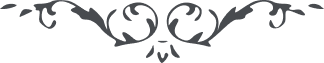 (14) معاشرت باجمیع احزابعاشروا مع الأديان بالرّوح والرّيحان ليجدوا منكم عرف الرّحمن إيّاكم أن تأخذكم حميّة الجاهليّة بين البريّة كلّ بدء من الله ويعود إليه إنّه لمبدء الخلق ومرجع العالمين(حضرت بهاءالله، کتاب اقدس، بند 144)معاشرت با اديان است بروح و ريحان و اظهار ما اتی به مکلّم الطّور و انصاف در امور اصحاب صفا و وفا بايد با جميع اهل عالم بروح و ريحان معاشرت نمايند چه که معاشرت سبب اتّحاد و اتّفاق بوده و هست و اتّحاد و اتّفاق سبب نظام عالم و حيات امم است طوبی از برای نفوسی که بحبل شفقت و رأفت متمسّکند و از ضغينه و بغضا فارغ و آزاد(حضرت بهاءالله، لوح طرازات، طراز دوم)اذن داده شد احزاب عالم با يکديگر برَوح و رَيحان معاشرت نمايند(حضرت بهاءالله، لوح بشارات، بشارت دوم)